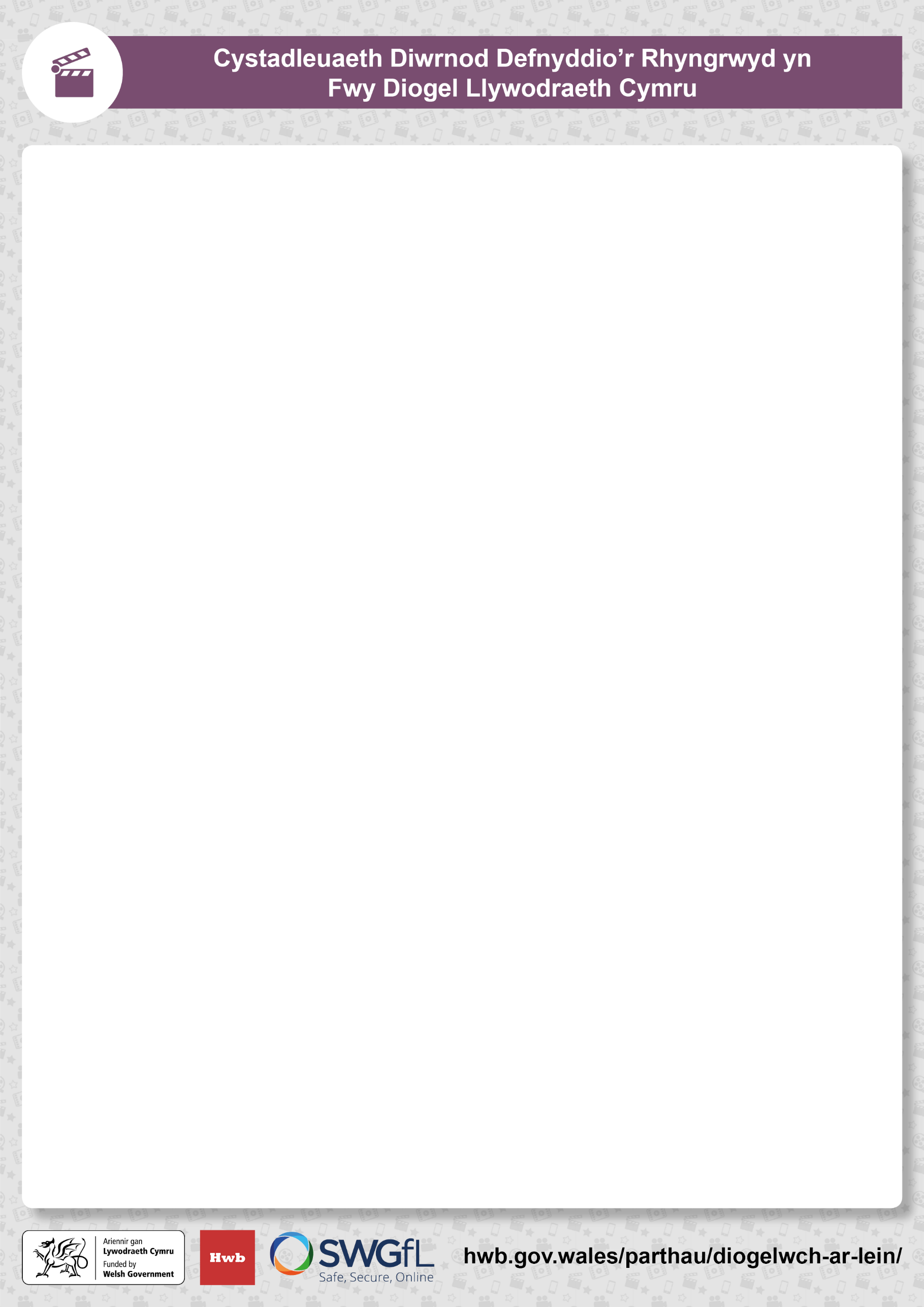 Anfonwch eich ffilm ynghyd â’r ffurflen gais wedi’i llenwi a’r ffurflenni caniatâd wedi’u llofnodi ar WeTransfer gan ddefnyddio onlinesafety@swgfl.org.uk erbyn 5pm ddydd Gwener, 6 Rhagfyr 2019.CategoriUwchraddUwchraddEnw'r ysgol/Sefydliad ieuenctidCyfeiriad yr ysgol/Sefydliad ieuenctidEnw cyswlltRhif ffôn cyswlltCyfeiriad e-bost cyswlltTeitl y ffilm Crynodeb o'r ffilmCrynodeb o'r ffilmCrynodeb o'r ffilmRhestrwch bawb sy’n cymryd rhan â’u swydd (cyfarwyddwr, gweithredwr camera, prif gymeriadau, ac ati.)Rhestrwch bawb sy’n cymryd rhan â’u swydd (cyfarwyddwr, gweithredwr camera, prif gymeriadau, ac ati.)Rhestrwch bawb sy’n cymryd rhan â’u swydd (cyfarwyddwr, gweithredwr camera, prif gymeriadau, ac ati.)EnwEnwSwyddGwnewch yn siŵr eich bod yn cydymffurfio â’r gofynion canlynol.Gwnewch yn siŵr eich bod yn cydymffurfio â’r gofynion canlynol.☐ Rwyf wedi darllen a chytuno â thelerau ac amodau Cystadleuaeth Diwrnod Defnyddio’r Rhyngrwyd yn Fwy Diogel 2020.

☐ Rwyf wedi goruchwylio’r broses o greu’r ffilm.

☐ Mae’r ffilm yn cydymffurfio â'r thema ac yn cynnwys neges gadarnhaol.☐ Mae cerddoriaeth y ffilm yn cydymffurfio â rheolau a rheoliadau'r gystadleuaeth sy’n ymwneud â hawlfraint.

☐ Rwyf wedi darparu fy manylion cyswllt

☐ Rwyf wedi cael yr holl ffurflenni caniatâd cyfryngau wedi’u llofnodi, a’u hamgáu. ☐ Rwyf wedi darllen a chytuno â thelerau ac amodau Cystadleuaeth Diwrnod Defnyddio’r Rhyngrwyd yn Fwy Diogel 2020.

☐ Rwyf wedi goruchwylio’r broses o greu’r ffilm.

☐ Mae’r ffilm yn cydymffurfio â'r thema ac yn cynnwys neges gadarnhaol.☐ Mae cerddoriaeth y ffilm yn cydymffurfio â rheolau a rheoliadau'r gystadleuaeth sy’n ymwneud â hawlfraint.

☐ Rwyf wedi darparu fy manylion cyswllt

☐ Rwyf wedi cael yr holl ffurflenni caniatâd cyfryngau wedi’u llofnodi, a’u hamgáu. ☐ Rwyf wedi darllen a chytuno â thelerau ac amodau Cystadleuaeth Diwrnod Defnyddio’r Rhyngrwyd yn Fwy Diogel 2020.

☐ Rwyf wedi goruchwylio’r broses o greu’r ffilm.

☐ Mae’r ffilm yn cydymffurfio â'r thema ac yn cynnwys neges gadarnhaol.☐ Mae cerddoriaeth y ffilm yn cydymffurfio â rheolau a rheoliadau'r gystadleuaeth sy’n ymwneud â hawlfraint.

☐ Rwyf wedi darparu fy manylion cyswllt

☐ Rwyf wedi cael yr holl ffurflenni caniatâd cyfryngau wedi’u llofnodi, a’u hamgáu. ☐ Rwyf wedi darllen a chytuno â thelerau ac amodau Cystadleuaeth Diwrnod Defnyddio’r Rhyngrwyd yn Fwy Diogel 2020.

☐ Rwyf wedi goruchwylio’r broses o greu’r ffilm.

☐ Mae’r ffilm yn cydymffurfio â'r thema ac yn cynnwys neges gadarnhaol.☐ Mae cerddoriaeth y ffilm yn cydymffurfio â rheolau a rheoliadau'r gystadleuaeth sy’n ymwneud â hawlfraint.

☐ Rwyf wedi darparu fy manylion cyswllt

☐ Rwyf wedi cael yr holl ffurflenni caniatâd cyfryngau wedi’u llofnodi, a’u hamgáu. ☐ Rwyf wedi darllen a chytuno â thelerau ac amodau Cystadleuaeth Diwrnod Defnyddio’r Rhyngrwyd yn Fwy Diogel 2020.

☐ Rwyf wedi goruchwylio’r broses o greu’r ffilm.

☐ Mae’r ffilm yn cydymffurfio â'r thema ac yn cynnwys neges gadarnhaol.☐ Mae cerddoriaeth y ffilm yn cydymffurfio â rheolau a rheoliadau'r gystadleuaeth sy’n ymwneud â hawlfraint.

☐ Rwyf wedi darparu fy manylion cyswllt

☐ Rwyf wedi cael yr holl ffurflenni caniatâd cyfryngau wedi’u llofnodi, a’u hamgáu. Enw (llythrennau bras)SwyddLlofnodLlofnod